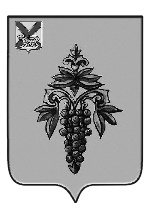 АДМИНИСТРАЦИЯ
ЧУГУЕВСКОГО МУНИЦИПАЛЬНОГО ОКРУГА
ПРИМОРСКОГО КРАЯПОСТАНОВЛЕНИЕ14 июня 2024 года                     с. Чугуевка                          № 484-НПАОб утверждении Порядка предоставления субсидий на частичное возмещение затрат из бюджета Чугуевского муниципального округа социально ориентированным
некоммерческим организациямВ соответствии с пунктом 2 статьи 78.1 Бюджетного кодекса Российской Федерации, постановлением Правительства Российской Федерации от 25 октября 2023 года  № 1782  «Об утверждении требований к нормативным правовым актам, муниципальным правовым актам, регулирующим предоставление из бюджетов субъектов Российской Федерации, местных бюджетов субсидий, в том числе грантов в форме субсидий, юридическим лицам, индивидуальным предпринимателям, а также физическим лицам - производителям товаров, работ, услуг и проведение отборов получателей указанных субсидий, в том числе в форме субсидий», руководствуясь статьей 43 Устава Чугуевского муниципального округа, администрация Чугуевского муниципального округаПОСТАНОВЛЯЕТ:Утвердить прилагаемый Порядок предоставления субсидий на частичное возмещение затрат из бюджета Чугуевского муниципального округа социально ориентированным некоммерческим организациям.   Признать утратившим силу постановление администрации Чугуевского муниципального округа от 10 июля 2023 года № 652-НПА «Об утверждении Порядка предоставления субсидий из бюджета Чугуевского муниципального округа социально ориентированным некоммерческим организациям».Настоящее постановление вступает в силу с момента официального опубликования и подлежит размещению на официальном сайте Чугуевского муниципального округа в информационно-телекоммуникационной сети «Интернет».Контроль за исполнением данного постановления возложить на заместителя главы администрации Чугуевского муниципального округа - начальника управления социально-культурной деятельности Белоусову Н.Г.Врио Главы Чугуевского    муниципального округа,     главы администрации                                                                                              Н.В. КузьменчукПриложениек постановлению администрации Чугуевского муниципального округа от 14.06.2024. №	484ПОРЯДОК
ПРЕДОСТАВЛЕНИЯ СУБСИДИЙ НА ЧАСТИЧНОЕ ВОЗМЕЩЕНИЕ ЗАТРАТ ИЗ БЮДЖЕТА ЧУГУЕВСКОГО МУНИЦИПАЛЬНОГО ОКРУГА
СОЦИАЛЬНО ОРИЕНТИРОВАННЫМ НЕКОММЕРЧЕСКИМ
ОРГАНИЗАЦИЯМОбщие положенияНастоящий Порядок предоставления субсидий на частичное возмещение затрат из бюджета Чугуевского муниципального округа социально ориентированным некоммерческим организациям (далее - Порядок) устанавливает правила  предоставления субсидий социально ориентированным некоммерческим организациям Чугуевского муниципального округа (далее – СОНКО).Понятия  и термины, используемые в настоящем Порядке, применяются в значениях, определенных действующим законодательством.Целью предоставления субсидий является поддержка СОНКО, осуществляющих деятельность социальной направленности в области культурной, спортивной, образовательной деятельности, военно-патриотического воспитания граждан Чугуевского муниципального округа, социальной поддержки ветеранов и (или) инвалидов и других маломобильных групп населения, их социальной адаптации, содействия благотворительности и добровольчества, в рамках осуществления их уставной деятельности.Субсидии предоставляются  на безвозмездной и безвозвратной основе СОНКО, зарегистрированным и осуществляющими свою деятельность на территории Чугуевского муниципального округа, при условии осуществления ими в соответствии с учредительными документами видов деятельности. Главным распорядителем бюджетных средств, до которого в соответствии с бюджетным законодательством Российской Федерации как получателю бюджетных средств доведены в установленном порядке лимиты бюджетных обязательств на предоставление субсидий на соответствующий финансовый год, является администрация Чугуевского муниципального округа (далее-главный распорядитель).Предоставление субсидий осуществляется в пределах бюджетных ассигнований, предусмотренных в бюджете Чугуевского муниципального округа на очередной финансовый год в пределах лимитов бюджетных обязательств денежных средств из бюджета Чугуевского муниципального округа по направлениям расходов,  указанных в пункте 1.7 настоящего  Порядка.      1.7. Субсидии предоставляются в целях частичного возмещения затрат, возникших в связи с проведением мероприятий, указанных в п.1.3. настоящего Порядка, на следующие направления расходов:услуг связи (один абонентский номер), предоставленной в помещениях, занимаемых СОНКО  в Чугуевском муниципальном округе, за исключением международной и междугородней связи за пределами Приморского края;        - приобретение подарков и памятных сувениров, наградных атрибутов, цветов (подарочных букетов), венков;  -  полиграфической продукции;    - почтовые расходы;  - организация праздничного питания, в соответствии с прилагаемой сметой;  -  приобретение (продлением) усиленной цифровой подписи;  - реализация общественно-значимых мероприятий.1.8. Субсидия носит целевой характер и не может использоваться  на цели, не предусмотренные настоящим Порядком.       1.9. Субсидии предоставляются  по результатам отбора участников  (далее - Отбор).       1.10. В целях проведения  Отбора создается  комиссия, состав которой утверждается постановлением администрации Чугуевского муниципального округа.                               2. Условия и порядок предоставления субсидии2.1. Условиями предоставления субсидий, включая требования к СОНКО, являются:2.1.1. Проведение мероприятий по одному из видов деятельности, указанных в п.1.3. настоящего Порядка.2.1.2. Документальное обоснование.      2.2. Требования к получателю субсидии (участник отбора), которым он должен соответствовать на дату подачи заявки для участия в Отборе:2.2.1.Получатель субсидии (участник отбора) не является иностранным юридическим лицом, в том числе местом регистрации которого является государство или территория, включенные в утвержденный Министерством финансов Российской Федерации перечень государств и территорий, используемых для промежуточного (офшорного) владения активами в Российской Федерации (далее - офшорные компании);2.2.2.Получатель субсидии (участник отбора) не находится в перечне организаций и физических лиц, в отношении которых имеются сведения об их причастности к экстремистской деятельности или терроризму;2.2.3.Получатель субсидии (участник отбора) не находится в составляемых в рамках реализации полномочий, предусмотренных главой VII Устава ООН, Советом Безопасности ООН или органами, специально созданными решениями Совета Безопасности ООН, перечнях организаций и физических лиц, связанных с террористическими организациями и террористами или с распространением оружия массового уничтожения;2.2.4.Получатель субсидии (участник отбора) не получает средства из бюджета субъекта Российской Федерации (местного бюджета), из которого планируется предоставление субсидии в соответствии с правовым актом, на основании иных нормативных правовых актов субъекта Российской Федерации, муниципальных правовых актов на цели, установленные правовым актом;2.2.5.Получатель субсидии (участник отбора) не является иностранным агентом в соответствии с Федеральным законом "О контроле за деятельностью лиц, находящихся под иностранным влиянием";2.2.6.У получателя субсидии (участника отбора) на едином налоговом счете отсутствует или не превышает размер, определенный пунктом 3 статьи 47 Налогового кодекса Российской Федерации, задолженность по уплате налогов, сборов и страховых взносов в бюджеты бюджетной системы Российской Федерации;2.2.7.У получателя субсидии (участника отбора) на едином налоговом счете отсутствует или не превышает размер, определенный пунктом 3 статьи 47 Налогового кодекса Российской Федерации, задолженность по уплате налогов, сборов и страховых взносов в бюджеты бюджетной системы Российской Федерации;2.2.8.У получателя субсидии (участника отбора) отсутствуют просроченная задолженность по возврату в бюджет Чугуевского муниципального округа, из которого планируется предоставление субсидии в соответствии с правовым актом, иных субсидий, бюджетных инвестиций, а также иная просроченная (неурегулированная) задолженность по денежным обязательствам перед бюджетом Чугуевского муниципального округа;2.2.9.Получатель субсидии (участник отбора), являющийся юридическим лицом, не находится в процессе реорганизации, ликвидации, в отношении его не введена процедура банкротства, деятельность получателя субсидии (участника отбора) не приостановлена в порядке, предусмотренном законодательством Российской Федерации;2.3. Перечисление субсидий осуществляется на расчетные счета, указанные в соглашении, открытые получателями субсидий в учреждениях Центрального банка Российской Федерации или кредитных организациях в течении десяти дней со дня предоставления в управление бухгалтерского учета и отчетности администрации Чугуевского муниципального округа документов, необходимых для перечисления субсидии.       2.4. Средства субсидий не подлежат казначейскому сопровождению.       2.5. Размер субсидии на частичное возмещение затрат, предоставляемой одному получателю, определяется суммой затрат на текущий финансовый год согласно смете расходов, предоставленной участником отбора с отражением суммы планируемых затрат на текущий финансовый год с учетом набранных баллов по итогам отбора, но не более 70,0 тыс.руб.       2.6. Авансирование получателем субсидии планируемых затрат на очередной   финансовый год за счет средств субсидий текущего финансового года не допускается.       2.7. Получателю субсидии разрешается перераспределение средств субсидии в пределах предоставленной сметы расходов.2.8.  Предоставление  субсидии осуществляется на основании соглашения о предоставлении субсидии из бюджета Чугуевского муниципального округа, заключенного между администрацией Чугуевского муниципального округа и получателями субсидии в соответствии с типовой формой, установленной приказом финансового управления администрации Чугуевского муниципального округа (далее - Соглашение) в объеме средств, указанном в распоряжении о предоставлении субсидий.     2.9..Соглашения  с получателями субсидий заключаются в электронной форме в автоматизированной информационной системе бюджетного процесса - электронное казначейство в модуле «Реестр  соглашений по субсидиям» (https://edo.fincom.gov.spb.ru/agreement).     2.10. Соглашения подписываются руководителем получателя субсидий усиленной цифровой подписью (УЦП) через Единую систему идентификации и аутентификации (ЕСИА).2.11. Результатом предоставления субсидии является:увеличение количества социально значимых мероприятий, реализованных получателем субсидии (не менее чем на 3% по отношению к предыдущему году);увеличение количества участников в реализованных получателем субсидии социально значимых проектах и мероприятиях (не менее чем на 3% по отношению к предыдущему году).                       3 . Порядок проведения отбора 3.1. Извещение о проведении Отбора и приеме заявок (далее-извещение) размещается на официальном сайте Чугуевского муниципального округа в информационно-телекоммуникационной сети «Интернет»  и включает:-   сроки приема заявки на участие в Отборе;время и место приема заявки на участие в Отборе;перечень документов, предоставляемых с заявкой на участие  в Отборе; номер телефона уполномоченного органа для получения консультаций по вопросам подготовки заявки на участие в Отборе.3.2. Прием заявок на участие в осуществляется в течении 20 календарных дней с даты размещения извещения на официальном сайте Чугуевского муниципального округа в информационно-телекоммуникационной сети «Интернет».         3.3. Управление социально-культурной деятельности администрации       Чугуевского муниципального округа  является уполномоченным органом, который:обеспечивает информирование участников отбора  о проведении конкурса и его итогах на сайте администрации Чугуевского муниципального округа;ведет прием заявок с приложением  документов для предоставления субсидии и передает их на рассмотрение комиссии;составляет сводный список претендентов, подавших заявку на получение субсидии;организует работу комиссии по отбору участников на получение субсидий, обеспечивает заключение Соглашений с участниками отбора на получение субсидии;           - осуществляет прием и проверку отчетов об использовании субсидии в предусмотренные Соглашением сроки:     - осуществляет иные мероприятия в целях реализации настоящего Положения.3.4. Для участия в отборе участники отбора представляют в управление социально-культурной деятельности администрации Чугуевского муниципального округа (далее - Уполномоченный орган) заявку, подготовленную согласно форме (Приложение № 1) с приложением следующих документов на бумажном носителе:документ, подтверждающий полномочия лиц, подписывающих заявку;сведения о участнике отбора по установленной форме (Приложение № 2);- копию учредительных документов заявителя, заверенных подписью руководителя и печатью участника отбора:справку из кредитной организации о наличии рублевого счета;выписку из Единого государственного реестра юридических лиц со сведениями о заявителе;смету расходов по форме (Приложение №3). Документы должны быть  подписаны, а копии документов заверены  подписью руководителя  участника отбора и оттиском печати участника отбора (при ее наличии).              3.5. Участник отбора может подать только одну заявку.    3.6. Втечении 10 календарных дней со дня окончания приема заявок и документов Уполномоченный орган рассматривает заявки и документы на предмет их соответствия установленным в извещении требованиям.           3.7. После завершения  проверки, предоставленных заявок и документов, заявки и документы передаются на рассмотрение комиссии  для принятия комиссией решения:            -  о допуске участников отбора  к участию в отборе и (иди) об отклонении заявок;            - о присуждении заявкам баллов по всем критериям отбора;           - о предоставлении (отказе в предоставлении) субсидий участникам отбора, допущенным к участию в отборе;           - об определении размера предоставляемых субсидий.3.8. Основанием для принятия комиссией решения об отклонении заявок являются:- несоответствие СОНКО условиям предоставления субсидий, предусмотренным в пункте 3.1 настоящего Порядка;- несоответствие предоставленных участником отбора и документов требованиям, установленным в извещении в соответствии с перечнем документов и формой заявки;- непредставление (представление не в полном объеме) документов;- недостоверность информации, содержащейся в документах, в том числе информации о   месте нахождения и адресе участника отбора;- подача участником отбора заявки  и (или) документов после даты и (или) времени, определенных для их представления.              В случае принятия комиссией решения об отклонении заявок и документов уполномоченный орган в течение  пяти рабочих дней направляет письмо,  участнику отбора об отклонении заявок и документов на электронный адрес, указанный в заявке, либо вручает их уполномоченному представителю участника отбора. При этом возврат заявок и документов не осуществляется.3.9. Заявки, предоставленные участниками отбора, рассматриваются комиссией по каждому критерию оценки.  Очередность получателей на предоставление субсидии определяется количеством набранных баллов в порядке убывания. Итоговый балл определяется как сумма баллов каждого из критериев оценки (Приложение №7) 3.10. Решение комиссии принимается простым большинством голосов присутствующих на заседании комиссии членов комиссии. При  равенстве голосов решающим является голос председательствующего на заседании комиссии.3.11. Решение комиссии о предоставлении субсидий участникам отбора принимается в течение 5 рабочих дней со дня передачи заявок и документов на рассмотрение комиссии и оформляется  протоколом заседания комиссии.  Протокол должен содержать следующую информацию: - список присутствующих на заседании комиссии членов комиссии; - сведения о рассмотренных заявках и набранных ими баллах;- наименования участников отбора,- размеры субсидий, предоставляемых участникам отбора.Протокол подписывается председателем комиссии и передается уполномоченному органу.3.12. В случае полного отсутствия заявок или в случае принятия решения о несоответствии всех поступивших заявок перечню документов, установленному настоящим Порядком, Отбор СОНКО признается несостоявшимся, о чем оформляется соответствующий протокол комиссии.3.13. В случае если участники отбора набрали одинаковое количество баллов, Комиссия определяет получателей субсидии путем открытого голосования большинством голосов присутствующих на заседании членов комиссии. При равном количестве голосов членов комиссии победителем признается участник отбора, подавший заявку ранее и зарегистрированный в журнале входящей корреспонденции Уполномоченного органа с меньшим регистрационным номером.3.14. Решением комиссии определяется перечень получателей субсидии и сумма средств для каждого получателя субсидии. 3.15. Список получателей субсидии и сумму предоставленных субсидий утверждается распоряжением администрации Чугуевского муниципального округа в течение 5 календарных дней с момента принятия решения комиссии.3.16. Перечисление субсидии осуществляется не позднее 10-го рабочего дня после принятия распоряжения.                                    4. Требования  предоставлению  отчетности      4.1. Получатели субсидии по итогам отчетного года и/или по факту полного расходования субсидии, в срок до 20 числа месяца, следующего за отчетным годом, представляют уполномоченному  органу      - отчет о целевом использовании субсидии по установленной форме (Приложение № 4) с приложением копий документов, заверенных подписью руководителя, подтверждающих оплату фактических расходов (платежные поручения, кассовые чеки, расходные ордера, товарные накладные, счет-фактуры;     - отчет о достижении значений показателей результативности по установленной форме (Приложение № 6).                                    5. Требования об осуществлении контроля за соблюдением условий и порядка предоставления субсидий, также за достижением результата предоставления субсидий и ответственность за их нарушения5.1. Ответственность за полноту и достоверность представляемых в соответствии с настоящим Порядком документов, отчетов и сведений  несет получатель субсидии.5.2. Уполномоченный  орган обеспечивает соблюдение получателем субсидии условий и порядка, установленных при предоставлении субсидии.5.3. Уполномоченный  орган осуществляет проверку соблюдения получателем субсидии порядка и условий предоставления субсидии, в том числе в части достижения результатов предоставления субсидии, органы государственного  финансового контроля проверку в соответствии со статьями 268.1 и 269.1 Бюджетного кодекса Российской Федерации.5.4. Уполномоченный орган проверяет правильность заполнения:     - отчет о целевом использовании субсидии по установленной форме (Приложение № 4) с приложением копий документов, заверенных подписью руководителя, подтверждающих оплату фактических расходов (платежные поручения, кассовые чеки, расходные ордера, товарные накладные, счет-фактуры;     - отчет о достижении значений показателей результативности, указанных в п.3.11. настоящего порядка по установленной форме (Приложение № 6). 5.5. При отсутствии замечаний уполномоченного органа указанные документы в течение 3 рабочих дней передаются в управление бухгалтерского учета и отчетности администрации Чугуевского муниципального округа, которое в течение 5 рабочих дней проводит проверку целевого использования субсидии. При наличии замечаний управление бухгалтерского учета и отчетности администрации Чугуевского муниципального округа возвращает документы на доработку в трехдневный срок.5.6.  В случае установления фактов нарушения получателем субсидии условий и порядка предоставления субсидии, выявленных в том числе по результатам проверок нарушений, а так же при недостижении результатов предоставления субсидии, установленных Соглашением (далее - нарушения), получатель субсидии обязан осуществить возврат субсидии в бюджет Чугуевского муниципального округа в полном объеме на основании уведомления о  возврате субсидии (далее - уведомление).     Уведомление в течение трех рабочих дней со дня выявления нарушения направляется получателю субсидии, в  котором предусматриваются:- подлежащая сумма денежных средств и срок ее возврата;- код бюджетной классификации Российской Федерации, по которому должен быть осуществлен возврат субсидии.    5.7. Получатель субсидии обязан осуществить возврат субсидии в бюджет Чугуевского муниципального округа в течение семи рабочих дней со дня получения уведомления.   5.8. В случае, если средства субсидии не возвращены в бюджет получателем субсидии в указанные сроки, администрация Чугуевского муниципального округа  в течение 30 рабочих дней со дня истечения сроков, указанных в пунктах     настоящего Порядка, направляет в суд исковое заявление о возврате субсидии в бюджет Чугуевского муниципального округа.             5.9. Меры ответственности за нарушение условий и порядка предоставления субсидий, в том числе за недостижение результатов предоставления субсидий:- возврат субсидий в бюджет бюджетной системы Российской Федерации, из которого предоставлены субсидии, в случае нарушения получателем субсидии условий, установленных при предоставлении субсидии, выявленного в том числе по фактам проверок, проведенных уполномоченным органом и отделом внутреннего  финансового контроля, а также в случае недостижения значений результатов предоставления субсидии;- уплата получателем субсидии пени в случае недостижения в установленные соглашением сроки значения результата предоставления субсидии в размере одной трехсотшестидесятой ключевой ставки Центрального банка Российской Федерации, действующей на дату начала начисления пени, от суммы субсидии, подлежащей возврату, за каждый день просрочки (с первого дня, следующего за плановой датой достижения результата предоставления субсидии до дня возврата субсидии (части субсидии) в бюджет Чугуевского муниципального округа);-  применение штрафных санкций к получателю субсидии в случае нарушения получателем субсидии условий, установленных при предоставлении субсидии, выявленного в том числе по фактам проверок, проведенных уполномоченным органом и отделом внутреннего  финансового контроля (за исключением случая недостижения значения результата предоставления субсидии).                                   6. Требования к проведению мониторинга достижения результатов предоставления субсидий             Мониторинг достижения результата исходя из достижения значения результата предоставления субсидии, определенного соглашением, и событий, отражающих факт завершения соответствующего мероприятия по получению результата предоставления субсидии, проводится в порядке и по формам, установленным Министерством финансов Российской ФедерацииВ  Комиссии по отбору социально ориентированных некоммерческих организаций на предоставление субсидии из бюджета Чугуевского  муниципального округаот			(наименование организации)ЗАЯВКАна участие в отборе социально ориентированных некоммерческих
организаций на предоставление субсидиив	годуПрошу предоставить субсидию на следующие цели:(виды расходов- возмещение затрат)Настоящей Заявкой подтверждаю, что:организация не находится в стадии реорганизации, ликвидации или банкротства в соответствии с действующим законодательством Российской Федерации;организация зарегистрирована в качестве юридического лица на территории Чугуевского муниципального округа более чем один год до даты приема заявок на участие в конкурсном отборе;организация не является коммерческой организацией, государственной корпорацией, государственной компанией, общественным объединением, являющимся политической партией, политической партией и движением,организация не имеет задолженность по уплате налогов, сборов и иных обязательных платежей, подлежащих уплате в бюджетную систему Российской Федерации;организация не допускала факт нецелевого использования субсидий (гранта в виде субсидии), полученных из бюджетов бюджетной системы Российской Федерации в рамках реализации мероприятий по поддержке в течение последних трех лет до дня начала приема заявок на получение субсидии;организация  не является иностранным юридическим лицом; организация не находится в перечне организаций и физических лиц, в отношении которых имеются сведения об их причастности к экстремистской деятельности или терроризму;организация не находится не находится в составляемых в рамках реализации полномочий, предусмотренных главой VII Устава ООН, Советом Безопасности ООН или органами, специально созданными решениями Совета Безопасности ООН, перечнях организаций и физических лиц, связанных с террористическими организациями и террористами или с распространением оружия массового уничтожения;организация не является иностранным агентом в соответствии с Федеральным законом "О контроле за деятельностью лиц, находящихся под иностранным влиянием";С условиями предоставлений субсидии ознакомлен (на) и согласен (на). Достоверность предоставленной информации гарантирую.Обязуюсь предоставлять документы, необходимые для осуществления главным распорядителем бюджетных средств, предоставившим субсидию, и органами муниципального финансового контроля проверок соблюдения условий, целей и порядка предоставления субсидий.Руководитель СОНКО									(подпись)                               (ФИО)«_____»___________202___	М.П.СВЕДЕНИЯ
о социально ориентированной некоммерческой организации Чугуевского
муниципального округаПолное наименование организации:Сокращенное наименование организации:_______________________________________ИНН:		   КПП:________________________________Место нахождения организации:			_____Реквизиты документа, подтверждающего факт внесения записи в Единыйгосударственный реестр юридических лиц о регистрации организации в качестве юридического лица:_______________________________________________________________________________________________________________________________________________Дата государственной регистрации организации: 			Место государственной регистрации: _			_______Почтовый адрес организации: 					_____Телефон/факс: _					Адреса электронной почты: руководителя организации, заместителя руководителя организации (при наличии):Ф.И.О. руководителя организации, телефон:	 	Ф.И главного бухгалтера организации, телефон:Банковские реквизиты организации:			Численность граждан, состоящих на учете в организации на дату подачизаявки: 		человек.Срок осуществления уставной деятельности организацией в соответствии с Федеральным законом от 12.01.1996 № 7-ФЗ «О некоммерческих организациях».»_______» _		202    г.Подпись руководителя  СОНКО _______		МП	СМЕТА РАСХОДОВна	годРуководитель СОНКО 			_____	(Ф.И.О.)	(подпись)Исполнитель					«_____»___________202__М.П.Приложение № 4к Порядку  о предоставлении субсидий социально ориентированным некоммерческим организациям Чугуевского муниципального округаОТЧЕТо целевом использовании субсидииза ___________202   г.Руководитель СОНКО		______________    	    ____________________                                                                                   (подпись)                                               (ФИО)  «___»_________202____    М.П.ФОРМА(наименование социально ориентированной некоммерческой организации)УВЕДОМЛЕНИЕо возврате субсидии в бюджет Чугуевского муниципального округаВ результате выявления факта нецелевого использования, неполного предоставления сведений, администрация Чугуевского муниципального округа требует возврата денежных средств, полученных в виде субсидии, в сумме				рублей,(сумма прописью)в течение 20 дней с момента получения уведомления.В случае невозврата в указанный срок денежных средств, полученных в виде субсидии, администрация Чугуевского муниципального округа оставляет за собой право обратиться в суд с целью их взыскания в установленном законодательством Российской Федерации порядке.Председатель комиссии 						(ФИО)	(подпись)«_______»______________202___ФОРМА(наименование социально ориентированной некоммерческой организации)ОТЧЕТО ДОСТИЖЕНИИ ЗНАЧЕНИЙ ПОКАЗЕТЕЛЕЙ РЕЗУЛЬТАТИВНОСТИРуководитель СОНКО                               ___________________   ______________________                                                                                 (подпись)                             (ФИО)«_____»___________202___                                                        КРИТЕРИИ ОЦЕНКИ    п/пНаименование документа1.2....№ п/пНаименование мероприятияНаименование  затратРасчетСумма, в рубляхНаименование статьи расходовЗапланировано (сумма, руб.)Израсходовано в отчетный период (сумма, руб.)Отметка о целевом использовании1234Показатели результативностиПредыдущий годТекущий год%Увеличение количества социально значимых проектов и мероприятий, реализованных получателем субсидий (не менее чем на 3% по отношению к предыдущему году)Увеличение количества участников в реализованных получателем субсидии социально значимых проектах и мероприятиях (не менее чем на 3% по отношению к предыдущему году)N п/пПоказательКоличество баллов1.Продолжительность осуществления социально ориентированной некоммерческой организацией уставной деятельностидо 1 года - 0 баллов от 1 года до 3-х лет - 1 балл от 4-х лет до 6 лет - 2 балла от 7 лет до 10 лет - 3 балла от 11 лет до 15 лет - 4 балла от 16 лет - 5 баллов2.Число участников в реализуемых социально ориентированной некоммерческой организацией социальных проектах за год, предшествующий подаче заявления по показателю охвата населения Чугуевского муниципального округа (общее: количество человек, охваченных ими, а также принявших участие в их реализации)менее 50 человек - 0 баллов от 51 до 100 человек - 1 балл3.Помощь лицам, в ней нуждающимся, оказанная социально ориентированной некоммерческой организацией в году, предшествующем подаче заявкиот 5 до 10 человек - 0 баллов от 11 до 20 человек - 1 балл от 21 до 50 человек - 2 балла от 51 до 100 человек - 3 балла4Количество социально значимых проектов и мероприятий, реализованных социально ориентированной некоммерческой организацией в предыдущем году (количество проектов)1 мероприятие - 1 балл от 2-х до 3- мероприятий - 2 балла5Популярность социально ориентированной некоммерческой организации, оцениваемая посредством наличия позитивных, независимых публикаций в средствах массовой информации в году, предшествующем подачедо 2-х публикаций - 0 баллов от 3-х до 5 публикаций - 1 балл от 6 до 10 публикаций - 2 балла